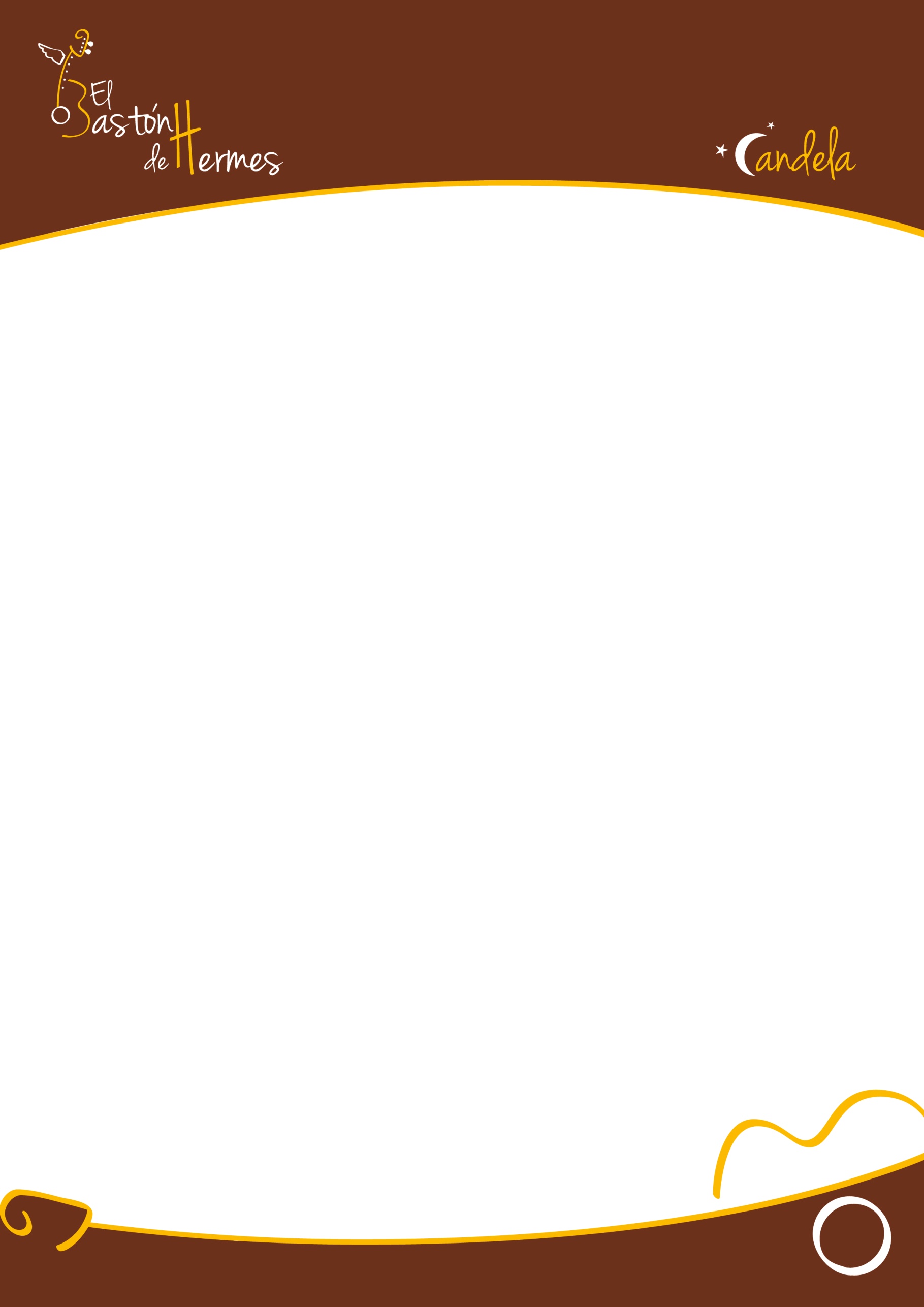 El Bastón de Hermes es un grupo manchego que se reúnen para disfrutar de la creación de canciones con la intención de ofrecer al público un espectáculo musical elaborado y con unas melodías que les hagan disfrutar y desconectar de las complicaciones que  ofrece la vida día tras día.El proyecto comenzó el 3 de febrero del 2011 sin otro motivo que el de compartir experiencias musicales y hacer un estilo acorde con su sentir por la música y la vida en común. Poco a poco, han llegado a definir un estilo de música creativo, cercano, lleno de energía positiva, pasión y sobretodo propio, mezclando sobretodo estilos pop-flamenco. Observando la aceptación del público en sus primeros conciertos  el  repertorio pasó de incluir versiones, a centrarse en la elaboración de 40 canciones de las cuales eligieron 12 para grabar el que es su primer proyecto musical “Candela”, el cual siguen presentando por las distintas salas de su provincia, tocando entre otros, para la Vela Nazarena, Bolaños, Miguel Turra, Torralba, Almagro, Porcuna, Alcázar de San Juan, Cocar y  en salas como la Escena, Pachamanca, el antiguo conservatorio de Ciudad Real, el Museo Lopez Villaseñor, y la participación en distintas ocasiones en catas de vino musicalizadas.También han sido uno de los ganadores de un concurso de carácter regional Explosión local, en la VII edición y semifinalistas en el concurso de las Lunas de Apodia (Palencia).Actualmente están centrados en la autoproducción del que será su segundo disco, el cual tendrá 11 temas nuevos. El Bastón de Hermes lo componen:José Manuel Rodríguez Torrija  voz y guitarra rítmicaAntonio Méndez Calero guitarra flamencaJosé Manuel Guerrero Fernández batería y tecladosRubén Fernández Moraga-cajón flamencoCarlos Linares Gonzalez-bajoLorenzo Villahermosa Arriaza-segunda vozLuis Carlos Prado Cobos-teclados.Javier Sanchez Gonzalez de Huelva-percusión latina